Strategy for Parks & Open Spaces in Winsham ParishIntroductionThis Strategy aims to provide a framework and the commitment of the Parish Council, to encourage and inspire groups and individuals to engage further in the development of Winsham Parish into becoming a more relaxed place to live, work, and get around.  This strategy and especially the detailed needs (below) will be regularly revisited. We must consider the following interest groups and issues in our strategy:BiodiversityDogsChildren 0-4Children 4-11Young People 11-16Adults HealthInformal recreation (cycling, walking etc.)SportsCombined with the conclusions of our Parish PlanOur PrinciplesPhysical EnvironmentIn order to make Winsham Parish a more relaxed place to live, work and get around, we will:Identify and protect important open spaces in or close to the parishEnsure quality maintenance throughout the spaces managed by the parishExplore whether our open spaces respond to the needs of the whole community, especially in relation to the findings on the Parish PlanUse natural materials where possible, e.g. for seatingEnsure a critical mass of bins (including for dog waste) are providedDevelop further spaces if possibleDevelop ‘corridors of biodiversity’Vibrant Community ParticipationLocal communities know what needs to be done. And to be vibrant, they need to meet the needs of everyone. We will:Ensure that wherever appropriate, spaces meet the needs of everyone: older people in order to rest; parents who need to supervise children; all people who want space to relax and re-charge their batteries and for young people who want to meet;Encourage people to engage actively in the day to day decision making and management of spaces.Supply and promote appropriate fitness opportunities on open spacesEncourage donation of seating.Process steps to the strategyThe Parish Council will:Prioritise the areas that require work based on the table in below Open Spaces Profile.Work with owners and local residents to develop detailed action plans for specific areas.Identify how to deliver what is needed including sources of funding.Seek to find the best way of dealing with persistent dog foulingThe parks and open spaces are identified in the table below. It also includes a short description of the functions each of these ought and can provide.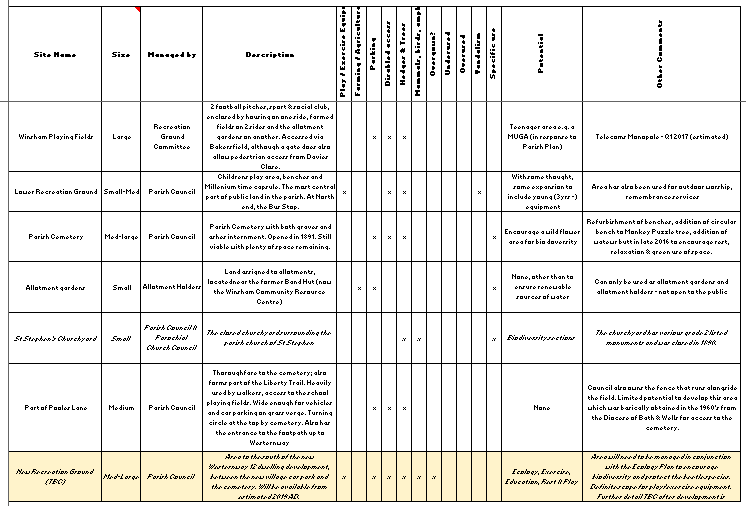 